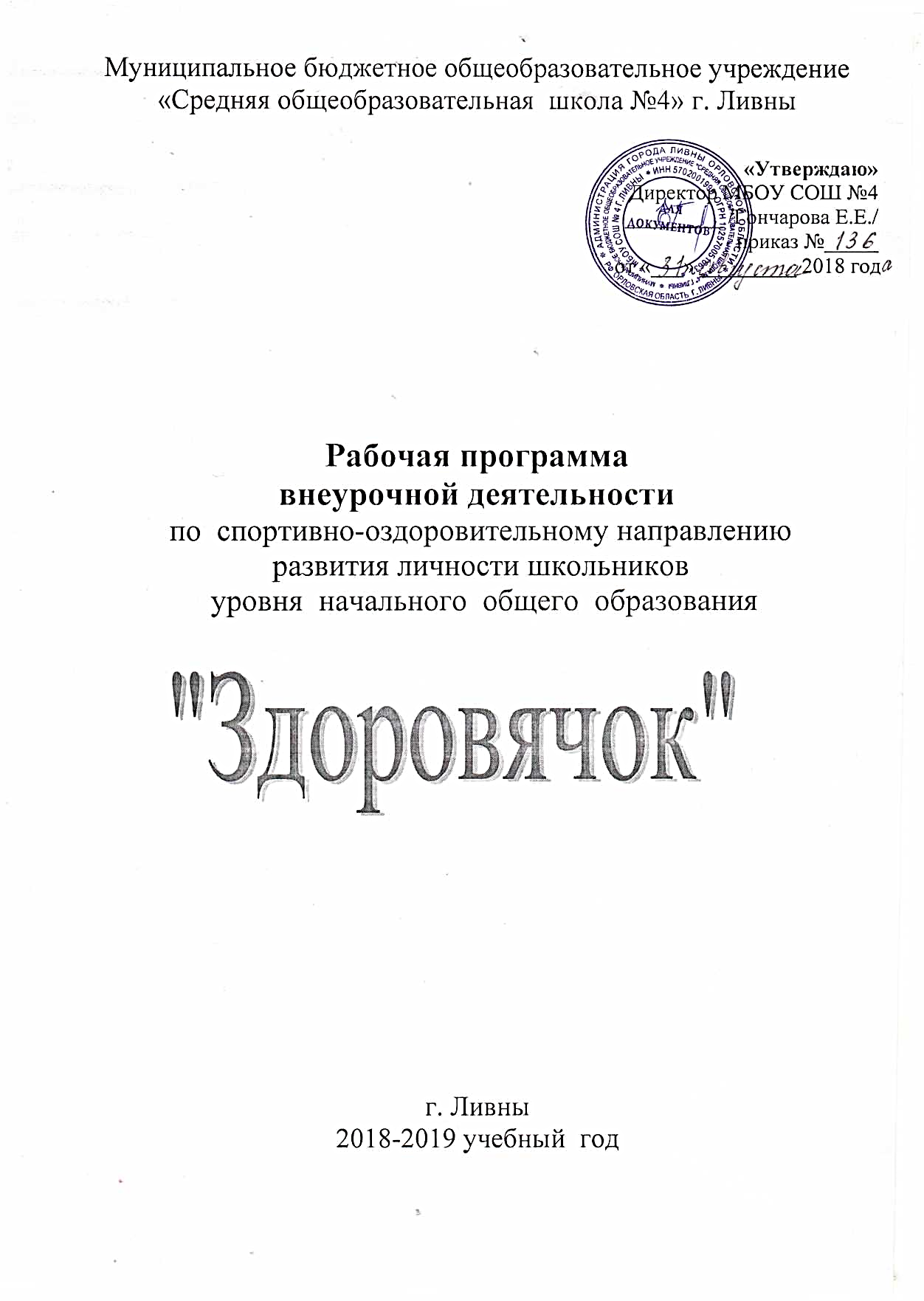 Рабочая программа  внеурочной  деятельности  «Здоровячок» по  спортивно-оздоровительному направлению составлена на основе авторской программы «135 уроков здоровья» Обуховой Л.А., Лемяскиной Н.А., Жиренко О.Е., разработана в соответствии с требованиями  Федерального государственного образовательного стандарта начального общего образования  и  реализуется  младшими  школьниками  на  занятиях  секции  «Здоровячок». Цель программы:  создать благоприятные условия, обеспечивающие возможность сохранения здоровья; формирование ценностного отношения к своему здоровью и здоровому образу жизни. Учиться быть здоровым душой и телом, стремиться творить свое здоровье, применяя знания и умения в согласии с законами природы, законами бытия.   	Программа построена на основании современных научных представлений о физиологическом, психологическом развитии ребенка этого возраста, раскрывает особенности соматического, психологического и социального здоровья. Форма проведения занятий: беседа, оздоровительные минутки, деловые игры («Скорая помощь», «Доктора природы», «Вопросы-ответы» и др.), комплекс упражнений, общение с природой, динамические часы, экскурсия и др.Срок реализации программы 4 года.Данная программа составлена в соответствии с возрастными особенностями обучающихся и рассчитана на проведение 1 часа в неделю: 1 класс — 33 часа в год, 2-4 классы -34 часа в год.   ФГОСНОО устанавливает требования  к  результатам освоения курса «Здоровячок»: личностным, метапредметным, предметным.	Предметные результаты:В результате прохождения программного материала по курсу «Здоровячок» к концу 1 класса обучающиеся овладевают знаниями о:строении своего тела;гигиене тела;правилах ухода за зубами;«полезных» и «вредных» продуктах;значении режима питания;нормах поведения в семье, школе, общественных учреждениях.Приобретают умения:выполнять физические упражнения для развития физических навыков;заботиться о чистоте тела;правильно ухаживать за зубами;различать «полезные» и «вредные» продукты;выполнять общепринятые правила поведения в семье, школе, транспорте, общественных местах.К концу 2 класса обучающиеся овладевают знаниями о:профилактике вирусных заболеваний, передающихся воздушно-капельным путем;правильном обращении с лекарственными препаратами;мерах предосторожности при обращении с огнем, электричеством;правилах оказания первой медицинской помощи при порезах, ушибах, переломах;обтирании и обливании как способах закаливания;режиме дня.Приобретают умения:использовать средства профилактики ОРЗ, ОРВИ;оказывать первую медицинскую помощь при травмах;применять приемы закаливания для сохранения и укрепления здоровья;соблюдать режим дня.К концу 3 класса обучающиеся овладевают знаниями о:своих правах и правах других людей;способах сохранения своего душевного здоровья;влиянии здоровья на успешную учебную деятельность;составе пищи и содержании в ней основных питательных веществ.Приобретают умения:применять коммуникативные навыки;адекватно оценивать свое поведение в различных жизненных ситуациях;придерживаться режима дня, уметь организовать свой труд дома;составлять меню на один день;соблюдать этикет за столом.К концу 4 класса обучающиеся овладевают знаниями о:особенностях влияния вредных привычек на здоровье младшего школьника;основах рационального питания;сильных и слабых сторонах своей личности.Приобретают умения:отвечать за свои поступки;отстаивать свою нравственную позицию в ситуации выбора;самостоятельно оценивать блюда с точки зрения здорового питания;управлять своими эмоциями.Содержание программы1 класс – 33 часаРаздел 1. Будьте здоровы - 13 часовОпределение понятий «здоровье» - «нездоровье», «здоровый образ жизни». Личная гигиена: уход за ушами, кожей, руками и ногами, забота о глазах, о зубах. Значение утренней гимнастики для организма.Текущий контроль: спортивная игра «Необыкновенная эстафета»Раздел 2. Школа здорового питания – 4 часаОсновы правильного питания. Здоровая пища для всей семьи. «Полезные» и «вредные» продукты.Текущий контроль: викторина «Красный, жёлтый, зеленый»
Раздел 3. Будь умным – не начинай – 4 часаВредные и полезные привычки. Правила поведения в школе.Текущий контроль: театрализованная постановка по произведению Б.Заходера «Перемена»Раздел 4. Умей оказать помощь – 3 часаПравила поведения на воде. Лекарственные растения. Первая помощь при солнечном ожоге и тепловом ударе.Текущий контроль: праздник «Солнце, воздух и вода – наши лучшие друзья»Раздел 5. Скульптор своего состояния – 5 часовНастроение в школе и после школы. Сон и его влияние на организм человека. Сезонные изменения в природе и здоровье человека.Текущий контроль: ролевая игра «Я б в спасатели пошел»Раздел 6. Чтоб забыть про докторов – 4 часаПросмотр видеофильма «Опасности летом». Викторина по всем разделам курса. Спортивная семейная игра-соревнование. Диагностика «Чему мы научились за год»2 класс – 34 часаРаздел 1. Будьте здоровы – 11 часовПричины и признаки болезни. Какие доктора нас лечат. Плюсы и минусы профилактических прививок. Закаливание. Упражнения для сохранения зрения.Текущий контроль: спортивный праздник «С физкультурой мы дружны, нам болезни не страшны»Раздел 2. Школа здорового питания – 5 часовКакова польза каши. Какой хлеб полезнее? Какие питательные вещества необходимы организму человека.Текущий контроль: викторина «Светофор здорового питания»Раздел 3. Будь умным – не начинай – 5 часовПривычки полезные и вредные. Что такое трудолюбие. Практическое занятие о режиме дня.Текущий контроль: круглый стол: «Слагаемые здоровья»Раздел 4. Умей оказать помощь – 9 часовБезопасность при любой погоде: солнечно и жарко, дождь и гроза, мороз. Поражение электрическим током. Ушибы и переломы – первая помощь.Текущий контроль: КВН «Умники и умницы»Раздел 5. Скульптор своего состояния – 1 часЧеловек - разумное существо. Любознательность.Раздел 6. Чтоб забыть про докторов – 3 часаПравила безопасного поведения на водоемах.Диагностика «Наши успехи и достижения.3 класс – 34 часаРаздел 1. Будьте здоровы – 4 часаЛичная гигиена. Гигиена одежды. Гигиена позвоночника.Текущий контроль: игра «Я могу…»Раздел 2. Школа здорового питания – 4 часаБелки, жиры, углеводы и другие питательные вещества. Правила поведения за столом.Текущий контроль: составление меню на один день.Раздел 3. Будь умным – не начинай – 9 часовДобро и зло. Правда и ложь. Режим дня. Что такое дружба. Правила безопасного поведения с незнакомыми людьми.Текущий контроль: КВН «Чудесный сундучок»Раздел 4. Умей оказать помощь – 3 часаПомощь больным и беспомощным.Текущий контроль: спортивный праздник «Спасатели, вперед!»Раздел 5. Скульптор своего состояния – 11 часовШкольные тревоги и страхи. Можно ли научиться управлять собой – тренинг. Что такое чувство собственного достоинства.Текущий контроль: игра «Путешествие в страну здоровья»Раздел 6. Чтоб забыть про докторов – 3 часаЛекарственные растения.Диагностика «Чему научились и чего достигли»                                           4 класс – 34 часаРаздел 1. Будьте здоровы – 7 часовЧто такое «здоровый образ жизни». Приемы сохранения здоровья. Профилактика инфекционных заболеваний.Текущий контроль: викторина «Наше здоровье»Раздел 2. Школа здорового питания – 5 часовКак правильно питаться. Питание в стародавние времена. Заповеди здорового питания.Текущий контроль: КВН «Богатырская силушка»Раздел 3. Будь умным – не начинай – 6 часовКурение и его вред. Мифы об алкоголе и наркотиках. Болезни цивилизации. Практическое занятие «Бодрость, грация, координация»Раздел 4. Умей оказать помощь – 5 часовЛекарства в аптечке. Бытовой и уличный травматизм. Экстремальные ситуации.Текущий контроль: спортивная эстафета.Раздел 5. Скульптор своего состояния – 6 часовТренинги «Я познаю себя», «Учусь принимать решение в трудной ситуации», «Учусь настаивать на своем»Текущий контроль: научно-практическая конференция «Наше здоровье»Раздел 6. Чтоб забыть про докторов – 5 часовИгры, конкурсы, день здоровья.Диагностика «Умеете ли вы вести здоровый образ жизни?»Календарно-тематическое планирование1 класс.   «Ты и твое здоровье»                                     2 класс. «Расти здоровым»3 класс. «Учимся быть здоровыми»4 класс. «Творим здоровье души и тела»№№Общая структура программыПланируемые результатыСодержание занятий секции «Здоровячок»3.Календарно-тематическое планированиеКалендарно-тематическое планированиеПланируемые результатыПланируемые результатыЛичностныеМетапредметные Готовность и способность обучающихся к саморазвитию, сформированность мотивации к учению и познанию, ценностно-смысловые установки выпускников начальной школы, отражающие их индивидуально-личностные позиции, социальные  компетентности, личностные качества.Определять и высказывать под руководством учителя самые простые и общие для всех людей правила поведения при сотрудничестве (этические нормы);В предложенных педагогических ситуациях общения и сотрудничества, опираясь на общие для всех простые правила поведения, делать выбор, при поддержке других участников группы и педагога, как поступить.1. Регулятивные УУД:Определять и формулировать цель деятельности на уроке с помощью учителя.Проговаривать последовательность действий на уроке.Учить высказывать своё предположение (версию) на основе работы с иллюстрацией, учить работать по предложенному учителем плану.Средством формирования этих действий служит технология проблемного диалога на этапе изучения нового материала.Учиться совместно с учителем и другими учениками давать эмоциональную оценку деятельности класса на уроке.Средством формирования этих действий служит технология оценивания образовательных достижений (учебных успехов).2. Познавательные УУД:Делать предварительный отбор источников информации: ориентироваться в учебнике (на развороте, в оглавлении, в словаре).Добывать новые знания: находить ответы на вопросы, используя учебник, свой жизненный опыт и информацию, полученную на уроке.Перерабатывать полученную информацию: делать выводы в результате совместной работы всего класса.Преобразовывать информацию из одной формы в другую: составлять рассказы на основе простейших моделей (предметных, рисунков, схематических рисунков, схем); находить и формулировать решение задачи с помощью простейших моделей (предметных, рисунков, схематических рисунков).Средством формирования этих действий служит учебный материал и задания учебника, ориентированные на линии развития средствами предмета.3. Коммуникативные УУД:Умение донести свою позицию до других: оформлять свою мысль в устной и письменной речи (на уровне одного предложения или небольшого текста).Слушать и понимать речь другихСредством формирования этих действий служит технология проблемного диалога (побуждающий и подводящий диалог).Совместно договариваться о правилах общения и поведения в школе и следовать им.Учиться выполнять различные роли в группе (лидера, исполнителя, критика).Средством формирования этих действий служит организация работы в парах и малых группах (в приложении представлены варианты проведения уроков).№п/пНаименование разделов и темОбщее кол-во часовВ том числеВ том числеДата по плануДата по факту№п/пНаименование разделов и темОбщее кол-во часовтеорети-ческиезанятияпракти-ческиезанятияДата по плануДата по факту1.Будьте  здоровы13581.1Введение. Первые шаги к здоровью111.2Дружи с водой. Советы доктора Воды.111.3Друзья вода и мыло111.4Уход за ушами111.5Забота о глазах111.6Почему болят зубы?111.7Чтобы зубы были здоровыми.111.8Уход за руками и ногами. Рабочие инструменты человека111.9Зачем человеку нужна кожа?111.10Если кожа повреждена111.11Мышцы, кости и суставы. Разучивание комплекса утренней гимнастики111.12Мой внешний вид – залог здоровья111.13Спортивная игра «Необыкновенная эстафета»112.Школа здорового питания4222.1Питание – необходимое условие для жизни человека112.2Здоровая пища для всей семьи112.3Ю.Тувим «Овощи» Инсценирование 112.4Викторина «Красный, жёлтый, зеленый»113.Будь умным – не начинай4223.1Вредные привычки. Просмотр и обсуждение мультфильма «Сестрички-привычки»113.2Привычки вредные и полезные113.3Поведение в школе. Ты – ученик113.4Театрализованная постановка по произведению Б.Заходера «Перемена»114Умей оказать помощь3214.1Как правильно вести себя на воде114.2Зеленая аптека114.3Праздник «Солнце, воздух и вода – наши лучшие друзья»115.Скульптор своего состояния5325.1Настроение в школе. Передай улыбку по кругу115.2Настроение после школы. Выставка рисунков «Мое настроение»115.3Как сделать сон полезным?115.4Экскурсия «Сезонные изменения и их влияние на человека»115.5Ролевая игра «Я б в спасатели пошел»116.Чтоб забыть про докторов4136.1Видео-урок «Опасности летом»116.2Викторина «Путешествие в страну здоровья»116.3Игра-соревнование «Мама, папа, я – спортивная семья116.4Диагностика. Чему мы научились за год11                                                  Итого 331518№ п/пНаименование разделов и темОбщее кол-во часовВ том числеВ том числеДата по плануДата по факту№ п/пНаименование разделов и темОбщее кол-во часовтеорети-ческиезанятияпракти-ческие занятияДата по плануДата по факту1.Будьте здоровы11651.1Ведение. Почему мы болеем?111.2Признаки болезни111.3Диагностика «Как здоровье?»111.4Как организм помогает сам себе111.5Кто нас лечит111.6Прививки от болезней111.7Закаливание – это здоровье111.8Обтирание и обливание111.9Береги глаз как алмаз111.10Секреты красивой улыбки111.11Спортивный праздник «С физкультурой мы дружны, нам болезни не страшны»112Школа здорового питания5412.1В гостях у доктора Здоровое Питание112.2Из чего варят кашу и как сделать кашу полезной112.3Плох обед, если хлеба нет. 112.4Что надо есть, если хочешь стать сильным112.5Викторина «Светофор здорового питания»113Будь умным – не начинай5323.1Что полезно, а что вредно. Привычки полезные и вредные113.2Секрет трудолюбия113.3Воспитай себя113.4Делу время – потехе час. Режим дня113.5Круглый стол «Слагаемые здоровья»114Умей оказать помощь9724.1Безопасность при любой погоде. Если солнечно и жарко114.2Если на улице дождь и гроза114.3Как дышать на морозе114.4С морозом шутки плохи114.5Чтобы огонь не причинил вреда114.6Как уберечься от поражения электрическим током114.7Как уберечься от ушибов и переломов114.8Будь осторожен. Ядовитые грибы, ягоды114.9КВН «Умники и умницы»115Скульптор своего состояния115.1Ум в жизни человека. Любознательность116Чтоб забыть про докторов3126.1Правила безопасного поведения на воде. Вода – наш друг116.2Спортивная игра «Как Кощея победить»116.3Диагностика «Наши успехи и достижения»11                                  Итого342212№ п/пНаименование разделов и темОбщее кол-во часовВ том числеВ том числеДата по плануДата по факту№ п/пНаименование разделов и темОбщее кол-во часовтеорети-ческие занятияпракти-ческие занятияДата по плануДата по факту1Будьте здоровы4041.1Личная гигиена.111.2Как нужно одеваться. Экскурсия на улице.111.3Гигиена позвоночника. Сколиоз.111.4Игра «Я могу…». Игра на улице.112Школа здорового питания4222.1Если хочешь быть здоров, ешь полезные продукты.112.2Как правильно питаться.112.3Этикет за столом. 112.4Составление меню на один день.113Будь умным – не начинай9543.1Добрым быть приятнее, чем злым, завистливым и жадным.113.2Почему мы говорим неправду. Поможет ли нам обман. Беседа на улице.113.3«Неправда-ложь» в пословицах и поговорках.113.4С чего начинается доброе утро. Игра на улице.113.5Чем заняться после школы. Умей организовать свой досуг.113.6Что такое дружба? Как выбрать друзей113.7Как вести себя с незнакомыми людьми. Эксперимент на улице.113.8Как вести себя, когда что-то болит.113.9КВН «Чудесный сундучок».114Умей оказать помощь3124.1Как помочь больным и беспомощным. Если кому-нибудь нужна твоя помощь.114.2Спешите делать добро. (на улице)114.3Спортивный праздник «Спасатели, вперед!». Игра на улице.115Скульптор своего состояния11745.1Как воспитывать уверенность и бесстрашие.115.2Исследование «Наши страхи».115.3Смелый человек. Игра на улице.115.4Исследование «Школьные тревоги».115.5Все ли желания выполнимы.115.6Мир чувств. Беседа на улице.115.7Тренинг «Отрицательные и положительные самовнушения».115.8Можно ли научиться управлять собой. Тренинг на улице115.9Чувство собственного достоинства.115.10Мои внутренние друзья и мои внутренние враги. Игра на улице.115.11Игра «Путешествие в страну здоровья». (на улице) 116Чтоб забыть про докторов336.1Лесная аптека на службе человека. Экскурсия на пришкольный участок.116.2КВН «Не зная броду, не суйся в воду»116.3Диагностика «Чему научились и чего достигли»11Итого 341519№п/пНаименование разделов и темОбщее кол-во часовВ том числеВ том числеДата по плануДата по факту№п/пНаименование разделов и темОбщее кол-во часовтеорети-ческие занятияпракти-ческие занятияДата по плануДата по факту1Будьте здоровы7251.1Что такое здоровье. Здоровый образ жизни111.2Как сохранить себе здоровье. Учимся думать и действовать111.3Учимся находить причину и последствия событий111.4Физическая активность и здоровье111.5Органы чувств111.6Профилактика инфекционных заболеваний111.7Викторина  «Наше здоровье»112Школа здорового питания5232.1Питание – основа жизни. Умеем ли мы правильно питаться?112.2Как питались в стародавние времена112.3Я выбираю кашу112.4Заповеди здорового питания112.5КВН «Богатырская силушка»113Будь умным – не начинай6333.1Злой волшебник – табак. Что мы знаем о курении113.2Мифы об алкоголе и наркотиках113.3Тренинг «Почему вредной привычке ты скажешь «нет»113.4Болезни цивилизации –гиподинамия, стресс, ожирение113.5Бодрость, грация, координация113.6День здоровья «Мы растем здоровыми»114Умей оказать помощь5234.1Домашняя аптечка114.2Безопасное поведение на дорогах114.3Бытовой и уличный травматизм114.4Поведение в экстремальных ситуациях114.5Спортивная эстафета115Скульптор своего состояния6155.1Тренинг. Я познаю себя. Мое психологическое состояние115.2Я и мой организм115.3Как измерить свое здоровье?Мои физические возможности. 115.4Учусь принимать решения в трудных ситуациях115.5Чувства и поступки. Учусь настаивать на своем115.6Научно-практическая конференция «Наше здоровье»116Чтоб забыть про докторов5146.1Я и опасность116.2День здоровья «Со здоровьем дружен спорт»116.3Конкурс «Сильные, ловкие, умелые»116.4Игра-путешествие Дорога к доброму здоровью» 116.5Диагностика «Умеете ли вы вести здоровый образ жизни?»11Итого 341123